
UNIWERSYTET KAZIMIERZA WIELKIEGO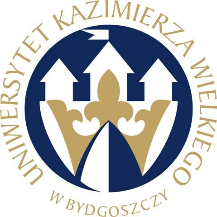 W BYDGOSZCZYul. Chodkiewicza 30, 85 – 064 Bydgoszcz, tel. 052 341 91 00 fax. 052 360 82 06NIP 5542647568 REGON 340057695www.ukw.edu.plUKW/DZP-282-ZO-09/2023Bydgoszcz, dn. 01.03.2023 r.OGŁOSZENIEO WYBORZE NAJKRZYSTNIEJSZEJ OFERTY   		 Uniwersytet Kazimierza Wielkiego w Bydgoszczy z siedzibą przy ul. Chodkiewicza 30, 85-064 Bydgoszcz informuje, że w wyniku przeprowadzonego postępowania w trybie Zapytania Ofertowego                                                Nr UKW/DZP-282-ZO-09/2023 pn. „Usługa cateringowa dla uczestników konferencji „Przedsiębiorstwo i jego otoczenie. Wyzwania ekonomiczne, prawne i społeczne””, została wybrana następująca oferta:  FOCUS HOTELS SPÓŁKA AKCYJNAul. Pl. Kościeleckich 3, 85-033 BydgoszczFOCUS HOTELS Premium Pod Orłemul. Gdańska 14, 85-006 BydgoszczCena oferty: 8870,40 zł brutto ( po poprawieniu oczywistej omyłki rachunkowej)Ilość punktów wg kryteriów: 	- cena – waga 100 % –  100 pkt Uzasadnienie wyboru:Oferta złożona przez w/w Wykonawcę uzyskała najwyższą liczbę punktów, tj. 100,00 pkt i została uznana za ofertę najkorzystniejszą na podstawie kryterium oceny ofert określonym w treści zapytania ofertowego ( „Cena” – waga 100,00% )Zestawienie ofert złożonych w postepowaniu wraz z przyznaną punktacją:Kanclerz UKWmgr Renata MalakNr ofertyNazwa (firma) i adres WykonawcyWartość brutto ofertyIlość punktów przyznanych ofercie w kryterium “Cena”1FOCUS HOTELS SPÓŁKA AKCYJNAul. Pl. Kościeleckich 3, 85-033 BydgoszczFOCUS HOTELS Premium Pod OrłemUl. Gdańska 14, 85-006 Bydgoszcz8870,40     zł100,002"HOTEL CITY" SPÓŁKA Z OGRANICZONĄ ODPOWIEDZIALNOŚCIĄul. 3 Maja 6, 85-016 Bydgoszcz24 000,00 zł36,963Anton Eat Sp. z o.o.ul. Ozimska 18/A2, 46-053 Falmirowice17 100,00 zł51,874PW " GRAN "ANTONI KUJAWAul. gen. Tadeusza Bora-Komorowskiego 35 85-793 Bydgoszcz9840,00 zł90,15